ს ს ი პ	ს ა ზ ო გ ა დ ო ე ბ რ ი ვ ი	კ ო ლ ე ჯ ი„ მ ე რ მ ი ს ი “პროფესიული საგანმანათლებლო პროგრამების ჩარჩო დოკუმენტის საფუძველზე შექმნილი პროფესიული საგანმანათლებლო პროგრამებისკ ა ტ ა ლ ო გ ი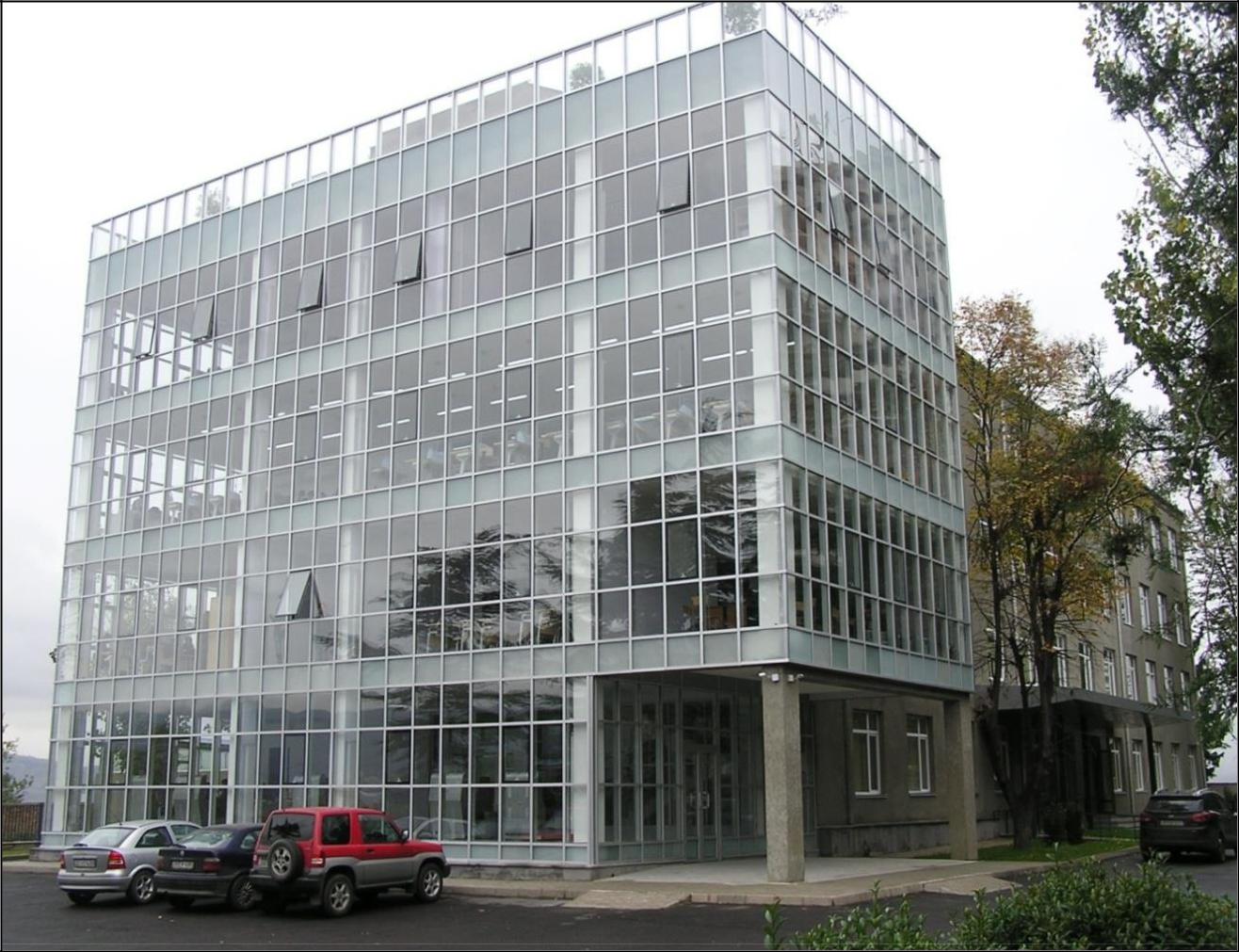 2018წ.საქართველო, ქ. თბილისი 0178, გურამიშვილის ჩიხი. 9ა, სსიპ საზოგადოებრივი კოლეჯი „მერმისი“, ტელ. 214 76 67, ელ-ფოსტა mermisicollege@gmail.com. ვებგვერდი www.mermisicollege.edu.ge პროფესიული საგანმანათლებლო პროგრამების ჩარჩო დოკუმენტის საფუძველზე შექმნილი პროფესიულისაგანმანათლებლო პროგრამების კატალოგი	გვ. 1პროფესიული საგანმანათლებლო პროგრამების ჩარჩო დოკუმენტისსაფუძველზე შექმნილიპროფესიული საგანმანათლებლო პროგრამებისპროფესიული სტუდენტისათვის კრედიტის მინიჭებაკრედიტის მინიჭება ხორციელდება სწავლის შედეგის მიღწევის დადასტურების საფუძველზე.სწავლის შედეგის მიღწევის დადასტურება შესაძლებელია:ა) წინმსწრები ფორმალური განათლების ფარგლებში მიღწეული სწავლის შედეგებისაღიარებით (ჩათვლა);ბ) არაფორმალური განათლების გზით მიღწეული სწავლის შედეგების დადასტურებაგანათლების და მეცნიერების მინისტრის მიერ დადგენილი წესით; გ) სწავლის შედეგების დადასტურება შეფასების გზით.არსებობს განმავითარებელი და განმსაზღვრელი შეფასება.განმავითარებელი შეფასება შესაძლოა განხორციელდეს როგორც ქულების, ასევე ჩათვლის პრინციპების გამოყენებით.განმსაზღვრელი შეფასება ითვალისწინებს მხოლოდ ჩათვლის პრინციპებზე დაფუძნებული (კომპეტენციების დადასტურებაზე დაფუძნებული) სისტემის გამოყენებას და უშვებს შემდეგი ორი ტიპის შეფასებას: ა) სწავლის შედეგი დადასტურდა;ბ) სწავლის შედეგი ვერ დადასტურდა.განმსაზღვრელი შეფასებისას უარყოფითი შედეგის მიღების შემთხვევაში პროფესიულ სტუდენტს უფლება აქვს პროგრამის დასრულებამდე მოითხოვოს სწავლის შედეგების მიღწევის დამატებითი შეფასება. შეფასების მეთოდი/მეთოდები რეკომენდაციის სახით მოცემულია მოდულებში.საქართველო, ქ. თბილისი 0178, გურამიშვილის ჩიხი. 9ა, სსიპ საზოგადოებრივი კოლეჯი „მერმისი“, ტელ. 214 76 67, ელ-ფოსტა mermisicollege@gmail.com. ვებგვერდი www.mermisicollege.edu.ge პროფესიული საგანმანათლებლო პროგრამების ჩარჩო დოკუმენტის საფუძველზე შექმნილი პროფესიულისაგანმანათლებლო პროგრამების კატალოგი	გვ. 2ბუღალტერ-ტექნიკოსი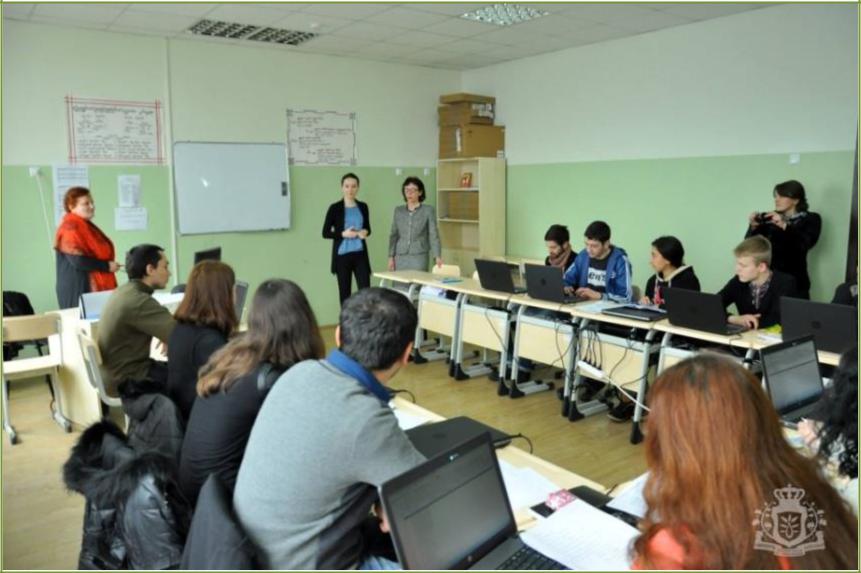 მისანიჭებელი პროფესიული კვალიფიკაცია: ბუღალტერ-ტექნიკოსის მესამე საფეხურისპროფესიული კვალიფიკაციაპროგრამაზე დაშვების წინაპირობა: საბაზო განათლებაკურსდამთავრებულთა კარიერული შესაძლებლობები:პროგრამის დასრულების შემდეგ პირს შეუძლია დასაქმდეს ბიზნესერთეულებში, როგორც ბუღალტერი, საფინანსო სამსახურის (ბუღალტერიის) სპეციალისტი, ბუღალტერ-ტექნიკოსი (დამხმარე ბუღალტერი, რომლის სამუშაო ადგილი ბიზნეს ერთეულებში შეიძლება მოიხსენიებოდეს, როგორც ბუღალტრის მოადგილე, ბუღალტრის ასისტენტი და სხვ.) და ა.შ.პროგრამის მიზანი:პროგრამის მიზანია მისცეს პირს ბუღალტრული აღრიცხვის საფუძვლების, საგადასახადო დაბეგვრის ზოგადი პრინციპებისა და ფინანსური ანგარიშგების მოსამზადებელ სამუშაოებში მონაწილეობისათვის აუცილებელი ძირითადი საკითხების ცოდნა.გამოუმუშაოს	სამეურნეო	ოპერაციის	აღქმისა	და	შეფასების,	სამეურნეო	ოპერაციისდოკუმენტირების,	ბუღალტრული	მონაცემების	დაჯგუფებისა	და	რეგისტრაციის,საბუღალტრო	რეგისტრებში	სამეურნეო	ოპერაციის	ასახვის,	ბუღალტრული	ანგარიშებისდახურვის, საშემოსავლო და დღგ-ის აღრიცხვის, საცდელი ბალანსის შედგენის, დანახარჯებისკლასიფიკაციის,	პერიოდიზაციისა	და	თვითღირებულების	კალკულაციის,	შიდამენეჯმენტისთვის	ანგარიშგების	შედგენა-წარდგენისა	და	საბუღალტრო	კომპიუტერულიპროგრამის გამოყენების უნარები;შექმნას და გაამართლოს საზოგადოების მოლოდინი, რომ ამ პროგრამით მომზადებული სპეციალისტები დაკისრებულ მოვალეობას შეასრულებენ პროფესიული ეთიკისა დაკონფიდენციალობის დაცვით, აღჭურვილები იქნებიან პროფესიული და ზოგადი/ ტრანსფერული უნარებით.სწავლის შედეგები:პროგრამის დასრულების შემდეგ პირს შეუძლია:პირველადი სააღრიცხვო დოკუმენტების მოპოვებაში მონაწილეობასააღრიცხვო მონაცემთა ბაზის შექმნა ხელით მუშაობის პირობებში და კომპიუტერული პროგრამისგამოყენებითსაქართველო, ქ. თბილისი 0178, გურამიშვილის ჩიხი. 9ა, სსიპ საზოგადოებრივი კოლეჯი „მერმისი“, ტელ. 214 76 67, ელ-ფოსტა mermisicollege@gmail.com. ვებგვერდი www.mermisicollege.edu.ge პროფესიული საგანმანათლებლო პროგრამების ჩარჩო დოკუმენტის საფუძველზე შექმნილი პროფესიულიშიდამოხმარების მიზნით (ოპერატიული მართვისათვის) ანგარიშგების მომზადება-წარდგენა საგადასახადო ვალდებულებების განსაზღვრასა და ფინანსური ანგარიშგებისმომზადებაში მონაწილეობა პროფესიული განვითარებისათვის ზრუნვაპროგრამის მოცულობა და ხანგრძლივობა:მოცულობა: 63 კრედიტისავარაუდო ხანგრძლივობა: 14 სასწავლო თვეპროგრამის სტრუქტურა და მოდულები:საქართველო, ქ. თბილისი 0178, გურამიშვილის ჩიხი. 9ა, სსიპ საზოგადოებრივი კოლეჯი „მერმისი“, ტელ. 214 76 67, ელ-ფოსტა mermisicollege@gmail.com. ვებგვერდი www.mermisicollege.edu.ge პროფესიული საგანმანათლებლო პროგრამების ჩარჩო დოკუმენტის საფუძველზე შექმნილი პროფესიულისაგანმანათლებლო პროგრამების კატალოგისავალდებულო ზოგადისავალდებულო ზოგადისავალდებულო პროფესიულისავალდებულო პროფესიულისავალდებულო პროფესიულიარჩევითი პროფესიულიარჩევითი პროფესიულიმოდულებიმოდულებიმოდულებიმოდულებიმოდულებიმოდულებიდასახელებაკრედიტიდასახელებაკრედიტიდასახელებაკრედიტიგაცნობითიკომუნიკაცია2პრაქტიკა-2კომუნიკაცია2ბუღალტერ-2ბუღალტერ-ტექნიკოსირაოდენობრივისაწარმოო პრაქტიკა-რაოდენობრივი2ბუღალტერ-8წიგნიერება2ბუღალტერ-8წიგნიერებატექნიკოსიტექნიკოსიპრაქტიკულისაინფორმაციო2პროექტი-5ტექნოლოგიები2ბუღალტერ-5ტექნოლოგიებიბუღალტერ-ტექნიკოსიპირველადიმეწარმეობა4სააღრიცხვო5დოკუმენტაციაპიროვნული დასააღრიცხვოინტერპერსო-1სააღრიცხვო7ინტერპერსო-1მონაცემთა ბაზები7ნალური უნარებიმონაცემთა ბაზებინალური უნარებიუცხოური ენა -კომპიუტერულიუცხოური ენა -4საბუღალტრო5ინგლისური4საბუღალტრო5ინგლისურიპროგრამაპროგრამაქართული ენა A215საგადასახდო7ქართული ენა A215ვალდებულებები7ვალდებულებებისამოქალაქო2ანგარიშგებების3განათლება2მომზადება3განათლებამომზადებაინვენტარიზაცია4სულ:32სულ:46სულ:16საგანმანათლებლო პროგრამების კატალოგი